5th Grade Non-Fiction Book ReportName: _________________________________________ Date: _________________________Title: ________________________________________________________________________Author: __________________________________________ # of Pages: __________________Topic: ________________________________________________________________________ (Who or what was the book about?) Write 4 facts you think you know about the topic.  (complete sentences)________________________________________________________________________________________________________________________________________________________________________________________________________________________________________________________________________________________________________________________________________________________________________________________________________________________________________________________________________________________________________________________________________________________________________________________________________________________________________________________________________________________________________________________________________________________________________________________________________________________________________________________________________________________________Write 5 new words you learned in the book.______________________________________________________________________________________________________________________________________________________Write 5 things you learned about the topic. (complete sentences)________________________________________________________________________________________________________________________________________________________________________________________________________________________________________________________________________________________________________________________________________________________________________________________________________________________________________________________________________________________________________________________________________________________________________________________________________________________________________________________________________________________________________________________________________________________________________________________________________________________________________________________________________________________________________________________________________________________________________________________________________________________________________________________________________________________________________________________What was the most interesting thing that you learned?_______________________________________________________________________________________________________________________________________________________________________________________________________________________________________Would You recommend this book to a friend? Why?_______________________________________________________________________________________________________________________________________________________________________________________________________________________________________Book Rating:   How did the book do at teaching you about the topic?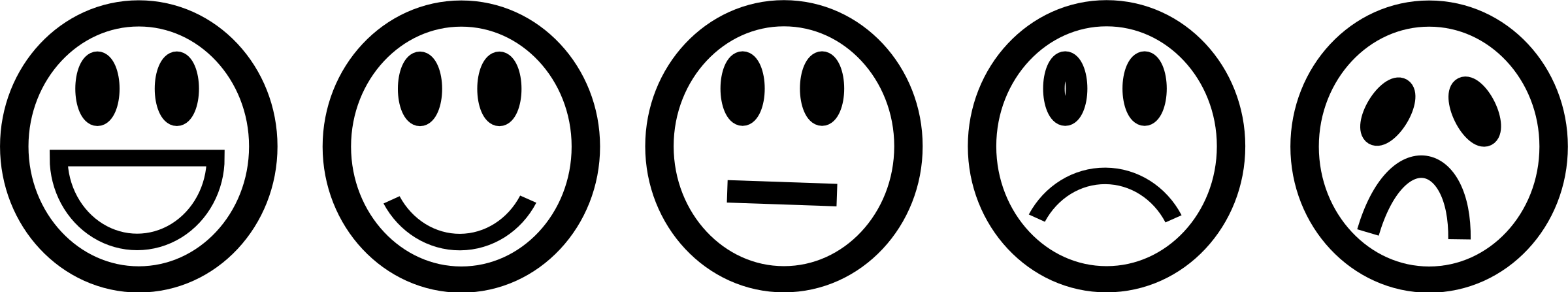   	Awesome		         		            Okay					Bad			